   Planned Programme Dates: Wednesday 17th January 6pm to 7pm in Church - Introduction to the programme, dates, meet the Catechists, introduction to I Belong book.Wednesday 24th January 6pm to 7pm                                                                                                                Chapter 1 -The Creation https://www.youtube.com/watch?v=teu7BCZTgDsThe Baptism of Jesus Baptism video https://www.youtube.com/watch?v=_VMNO2MAmwAChapter 2 - Penitential Rite, Prodigal Son Video (74) LEGO - The Prodigal Son - YouTube Wednesday 31st January 6pm to 7pm Zoom                                                                                                                Chapter 5 - Glory to GodMoses and the Burning Bush https://www.youtube.com/watch?v=QdxJLTWkv5A&t=21s Gloria & link to Christmas story & angels greeting the shepherds with good news. Hymn the Clapping Gloria  https://www.youtube.com/watch?v=U0SrN4B-HTU Chapter 6 - Word of the Lord Samuel’s Call. Video   https://www.youtube.com/watch?v=Ewa8OwQtVwUMass readings OT, Responsorial Psalm, NT, Gospel & responses.Wednesday 7th February 6pm to 7pm                                                                                                                        Chapter 7- Bread to offer – preparation for the Eucharist Feeding of the 5000. Video  https://www.youtube.com/watch?v=S6rj9cAJrWE                                                                  Offertory gifts and preparation. Making bread at home…love to see photos of the bread!Chapter 8 - Fruit of the wine – wedding feast at Cana. Video https://www.youtube.com/watch?v=S6rj9cAJrWE Celebrations. Remembering Past & Present, & planning for the Communion DayThursday 12th February – Half Term Week14th February - Ash Wednesday Wednesday 21st and 28th February - Practical Sessions in Church                                                                                 The tour and discuss entry to the Church, various rituals, the Sign of the Cross, preparation for the Mass/Eucharist.Wednesday 6th March 6pm to 7pm Chapter 9 - The Last Supper & preparation for the Eucharist, Passover video https://www.youtube.com/watch?v=1IwMt-KLkSE                                                                             Lamb of God & Sign of PeaceChapter 10 - Body of Christ – Story of Risen Lord & story of Mary in the garden video https://www.youtube.com/watch?v=UtSfON2qHEcEucharist preparation, Consecration & receiving the Body of Christ at CommunionWednesday 13th March 6pm to 7pm Zoom                                                                                                                               Chapter 11- Go in peace to love and serve the Lord                                                                               To love & to serve looking at different ways to serve in community – offering to help and to be a good friend & neighbour. Letter of thanks to Parents & God parents. Prayers P129Wednesday 20th March Reconciliation Preparation 6pm to 7pm                                                                                                                      Chapter 3 - Rescue story of Daniel video https://www.youtube.com/watch?v=bEM_X25DWPk     Chapter 4- Zacchaeus video https://www.youtube.com/watch?v=5Bjt bJFz2ug                                        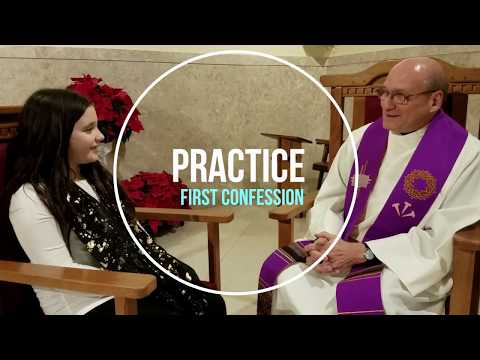 Act of Sorrow or Contrition                                                                                                                                                        O my God, I am sorry for what I have done wrong, I know you love me, and I want to love you too. With your help I will try not to sin again. AmenFirst Confession Guide  Penitential Service for Children – Order of Service to upload. Easter Holidays 28th March to 14th April                                                                                          29th March Good Friday – Children Stations of the Cross                                                                                            31st March Easter Sunday                                               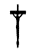 Wednesday 17th and 24th April 6pm to 7pm                                                                                                               Practical Sessions in Church to practise Reconciliation.Wednesday 1st May (St Joseph the Worker) 6pm –                                                         The Sacrament of First Reconciliation with children in the church Check books have been completed.Thursday 9th May - Ascension of the LordFirst Holy Communion Masses  Saturday 11th May - Rehearsal on Wednesday 8th MaySaturday 18th May- Rehearsal on Wednesday 15th May                                              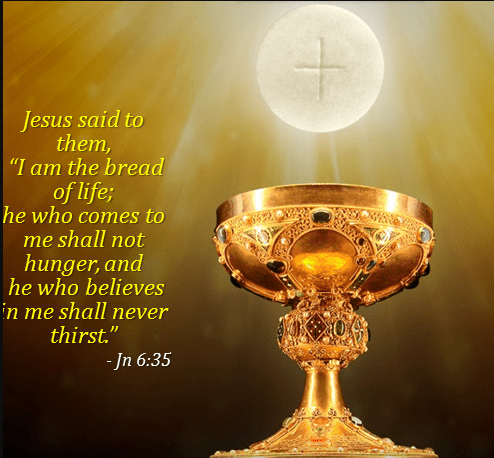 